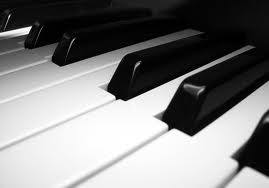 NASTOP DIJAKOVKONSERVATORIJA ZA GLASBO IN BALET MARIBORODDELKA ZA KLAVIRTOREK, 28. 1. 2020, OB 18:001. W. A. Mozart:	VARIACIJE KV 265 v C-duru	STELA GAŠPARIČ, 1. l.    			Mentorica: mag. Lidija Maletić2. J. S. Bach:	PRELUDIJ IN FUGA WTK I.,	JAKA AJLEC, 4. l. 		št. 16 v g-molu	Mentorica: Zvjezdana Pleško Aleksin3. F. Chopin:	ETUDA op. 25, št. 2	NAJA ARIANA CEHTL, 2. l.			Mentorica: Petra Dobnikar4. J. Matičič:	PRELUDIJ št. 1 (Iz 8 preludijev za klavir)	ANA PUČNIK, 2. l.			Mentorica: Tjaša Šulc Dejanović5. J. S. Bach:	PRELUDIJ IN FUGA v Es-duru, 	LEA ARNEJČIČ, 3. l. 		WTK II, BWV 876	Mentorica: Tjaša Šulc Dejanović    F. Chopin:	ETUDA op. 25, št. 26. L. van Beethoven:	SONATA op. 27, št. 2 v cis-molu, 3. stavek	JANET NEUBAUER, 3. l.			Mentorica: mag. Lidija Maletić7. J. S. Bach:	FRANCOSKA SUITA št. 2, BWV 813,	LUCIO ŽGANEC, 2. l.		Allemande, Courante	Mentorica: Barbara Novak8. F. Chopin:	KLAVIRSKI KONCERT št. 2 op. 21	KOMORNA IGRA:		 – Larghetto	ALEX HREN, 3. l.			JAKA AJLEC, 4. l. 			Mentorica: Zvjezdana Pleško Aleksin9. J. Haydn:	SONATA v Es-duru, 2. stavek	KING BENJAMIN, 3. l.    S. Prokofjev:	ETUDA v c-molu	Mentor: Mitja Vrunč10. L. van Beethoven:	SONATA št. 5 za violino in klavir 	LAURA PAL, violina, 4. l. 		v F-duru op. 24	FILIP KRIŽNIK, klavir, 4. l. 			Mentorica: mag. Lidija Maletić11. G. Fauré:	NOCTURNE op. 33, št. 2	VERONIKA BRUNEC, klavir, 4. l. 			Mentorica: Tatjana Dvoršak12.  J. S. Bach:	PRELUDIJ IN FUGA v c-molu WTK II	JAKOB IVAČIČ, 4. l.			Mentorica: Tatjana Dvoršak13. L. van Beethoven:	SONATA op. 26 v As-duru, 1. in 2. stavek	FILIP KRIŽNIK, 4. l.			Mentorica: mag. Lidija Maletić14. L. van Beethoven:	SONATA op. 53 »WALDSTEIN«, 	KLARA LUŽNIK, 4. l.		Allegro con brio	Mentorica: Planinka Atić	A. Skrjabin:	PRELUDIJI op. 11, št. 4, 6, 10 in 14